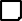 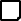 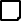 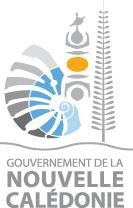 Je suis actuellement :Fonctionnaire ou lauréat de concoursde la Nouvelle-Calédonie ou des communesFonctionnaire de Nouvelle-Calédonie : titulaire	stagiaireFonctionnaire communal :titulaire	stagiaireLauréat de concours en attente de nomination : Année : 	Corps : ………………………………………J’appartiens :Agents non fonctionnaire de la Nouvelle-Calédonie ou des communesAgent titulaire de la fonction publique métropolitaine :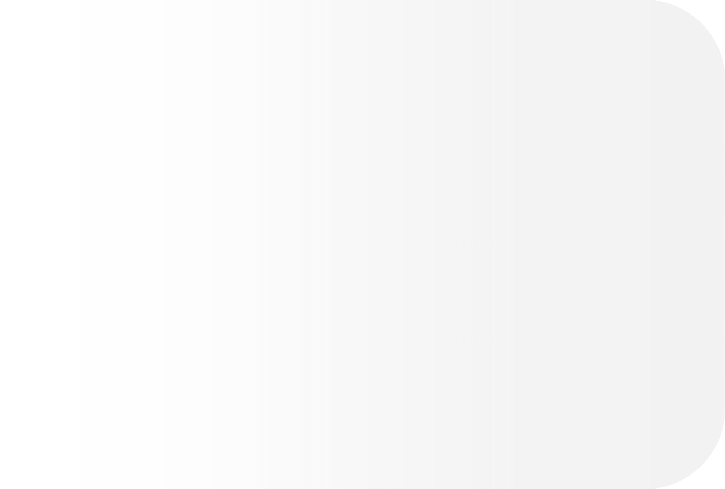 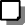 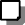 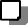 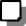 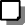 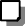 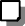 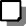 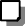 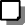 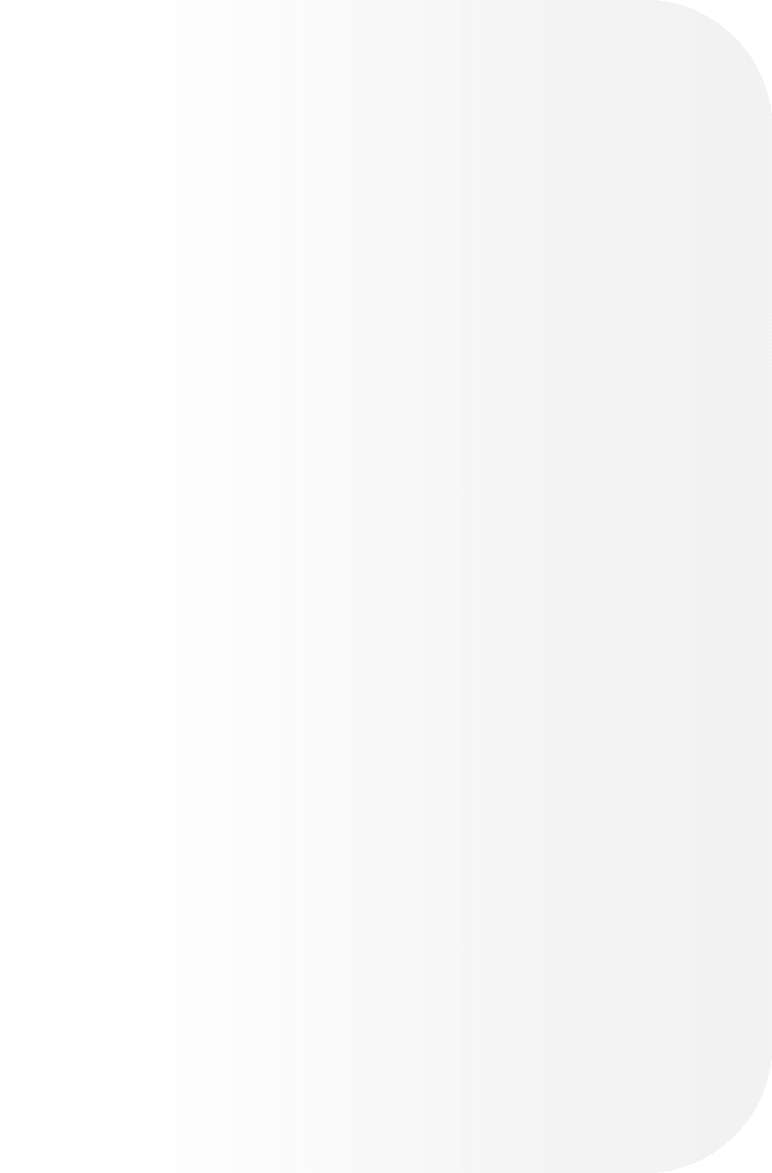 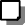 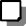 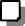 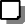 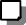 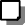 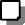 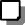 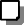 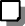 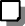 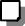 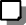 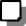 Etat	Territoriale	HospitalièreAgent contractuel dans la fonction publique de la Nouvelle-Calédonie (précisez l’employeur) :…………………………………………………………………………………. Autre : …………………………………………………………………Filière/cadre :Administration générale	Technique	OPT Santé/social			Enseignement Culture/jeunesse-sport / affaires coutumières Incendie	SécuritéCatégorie :A	B	CSituation actuelle :En activitéDétachement  (date de fin) : 		/ 		/		 Disponibilité (date de fin) : 	/ 		/		 Autre : ……………………………………………………Mon dernier employeur public était :……………………………………………………………Je suis :Citoyen calédonienRésident en Nouvelle-Calédonie depuis leDate : ……/…………… (MM/AAAA) Soit	annéesNon résident* Pour les conditions d’éligibilité à ce régime vous pouvez consulter la rubrique recrutement du site www.drhfpnc.gouv.nc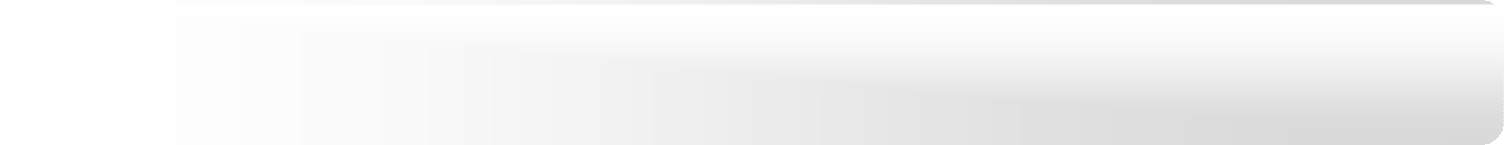 Pour plus d’informations sur les modes d’accès à la Fonction Publique de Nouvelle-Calédonie, consulter le site de la DRHFPNC : www.drhfpnc.gouv.nc« Les informations recueillies font l’objet d’un traitement informatique destiné aux services de la DRHFPNC pour assurer la gestion de votre carrière.Les destinataires des données sont votre employeur d’origine et les services de la DRHFPNC. Conformément à la loi « informatique et libertés » du 6 janvier 1978 modifiée en 2004, vous bénéficiez d’un droit d’accès et de rectification aux informations qui vous concernent, que vous pouvez exercer en vous adressant à la DRHFPNC. Vous pouvez également, pour des motifs légitimes, vous opposer au traitement des données vous concernant.